NAME: ________________________Autobiographical ExcerptsLearning Intention: To be inspired by good writing!  Be able to identify good writing techniques such as word choices, characterisation and use of dialogue and use these techniques in your own writing.Mrs PratchettFrom Boy by Roald DahlHer name was Mrs. Pratchett.  She was a small skinny old hag with a moustache on her upper lip and a mouth as sour as a green gooseberry.  She never smiled.  She never welcomed us when we went in.  By far the most loathsome thing about Mrs. Pratchett was the filth that clung about her.  Her apron was grey and greasy.  Her blouse had bits of breakfast all over it, toast-crumbs and tea stains and splotches of dried egg yolk.  It was her hands, however, that disturbed us most.  They were disgusting.  They were black with dirt and grime.  They looked as though they had been putting lumps of coal on the fire all day long.  The mere sight of her grimy right hand with its black fingernails digging an ounce of Chocolate Fudge out of the jar would have caused a starving tramp to go running from the shop.Annotate this piece with examples of:short sentencesadjectivesalliterationthings that are disgustingYOUR TURNCreate your own version of the first few sentences with your own character or person you know/knew.  Use the table below for your draft.Get a peer to edit your work and give feedback for improvement.  Have it checked by the teacher.  Revise your work based on the feedback and do a good copy below.  DUE: _____________________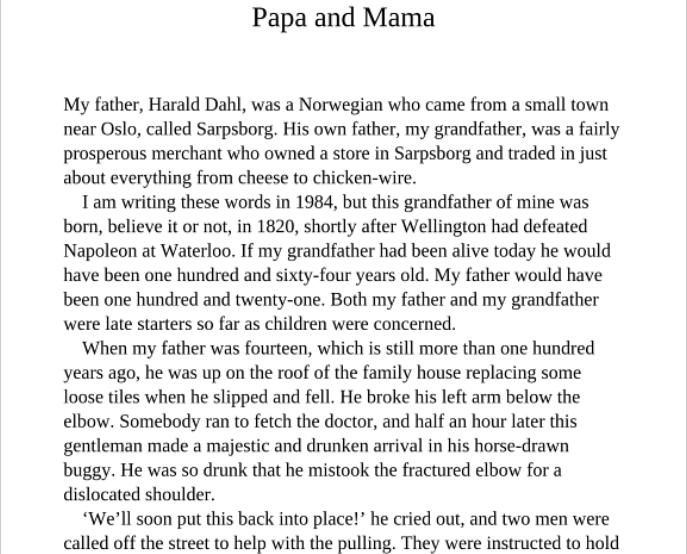 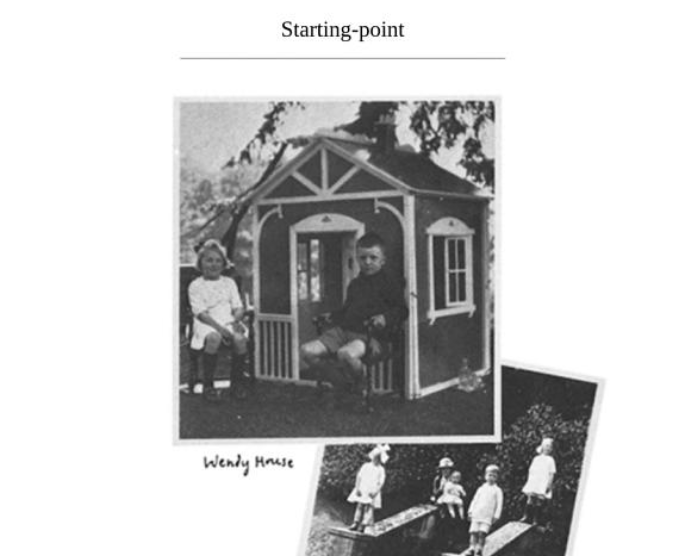 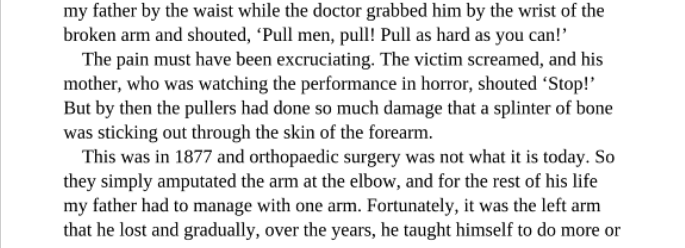 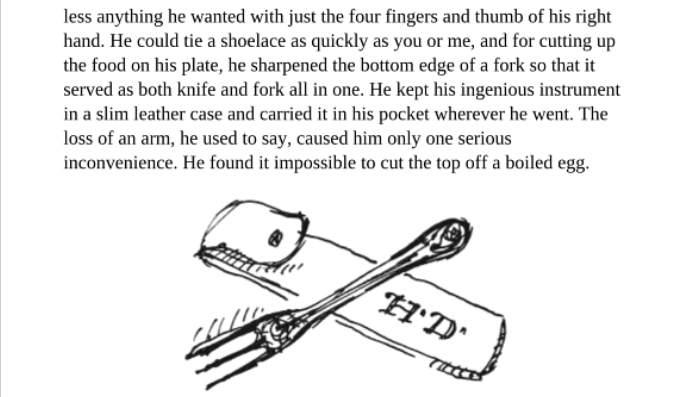 Boy, by Roald DahlAnswer the following questions in full sentencesFind these words and highlight them:prosperousfetchmajesticexcruciatingingeniousNow write your own sentences using these words.  You may use a dictionary to help with the meaning.Find the two examples of dialogue.  How does this help bring the narrative to life?Thinking about the structure of a true narrative – what does Roald Dahl chose to focus on at the beginning to introduce the story?Why is the last sentence a good way to end the true story?Bringing real characters to life –What do we learn about the doctor?  How is he described and how does Dahl get across the kind of person he is?What do we learn about Dahl’s father?  How does he deal with the situation afterwards and what does this tell us about the qualities he has as a person? YOUR TURNWrite a short true narrative about one of the following:a time you, or someone you know, got hurt a person or place that really stands out in your memoryschool experiencesNAME: _____________________________AUTOBIOGRAPHICAL PIECE – HOW AM I GOING ? ASSESSMENTHow am I going?  Self Assessment:Her name was Mrs. Pratchett.  Her/His name was                                            She was a small skinny old hagHe/She was a                                                                               [adjective, adjective, adjective, noun]with a moustache on her upper lipwith a                                                                                                                                                   [distinguishing feature]and a mouth as sour as a green gooseberry.  and a                                as                         as a                                    [select one part of them                                                                                                                                                                                                                      and use a simile for comparison]She never smiled.  He/She never/alwaysShe never welcomed us when we went in.He/She never/alwaysPerspiring and Inspiring!Working Hard!On Track!Needs attentionLength More than 220 words Between 120-220 wordsBetween 80-120  wordsLess than 50 wordsUsing DialogueDialogue woven smoothly into the story and helps the reader to understand the person.Dialogue helps us understand the person.Dialogue presentNo dialogueDescribing People and brining them to lifeThree (+) of the following
unique descriptionsimile or metaphor used,action reveals character, what others say about them, thoughts, feelings, actionsTwo (+) of the following:general description,what others say about them, thoughts, feelings, actionsOne of the following: general description,what others say about them, thoughts, feelings, actionsNo character description or detail.Word ChoiceFour or more  examples of deliberate use of POWERFUL verbs, specific nouns, adjectives, adverbs, similes, metaphors, etcThree examples of deliberate use of STRONG verbs, specific nouns, adjectives, adverbs, similes, metaphors, etcTwo examples of deliberate use of verbs, specific nouns, adjectives, adverbs, similes, metaphors, etc No stand out verbs, nouns, adjectives, adverbs etc.Spelling, punctuationEditing is shown in a different colour and only 1 or 2 spelling or punctuation errors.  Starting to use other punctuation such as ! - : ; ( )Editing is shown in a different colour and only a few full stop, question mark or capital letter errors.Editing is shown in a different colour.  Needs attention on one or more of:full stops?  “ “ capital letters, apostrophesNo attempt to edit in a different colour.One thing I did well was:Two things I will work on for my good copy are:1.2.Signed:								Teacher: 	One thing I did well was:Two things I will work on for my good copy are:1.2.Signed:								Teacher: 	One thing I did well was:Two things I will work on for my good copy are:1.2.Signed:								Teacher: 	One thing I did well was:Two things I will work on for my good copy are:1.2.Signed:								Teacher: 	One thing I did well was:Two things I will work on for my good copy are:1.2.Signed:								Teacher: 	